Zajęcia edukacji wczesnoszkolnej: 19.06.2020r. (piątek)Krąg tematyczny: Wkrótce wakacjeTemat dnia: Pozdrowienia z wakacjiPodczas dzisiejszej pracy:1.Przeczytaj wiersz E. Zwchenter- Spławińskiej „Napisz z wakacji” ze str. 60 podręcznika do edukacji polonistycznej i porozmawiaj z rodzicami na temat tekstu i zamieszczonych pod nim pytań 1-3.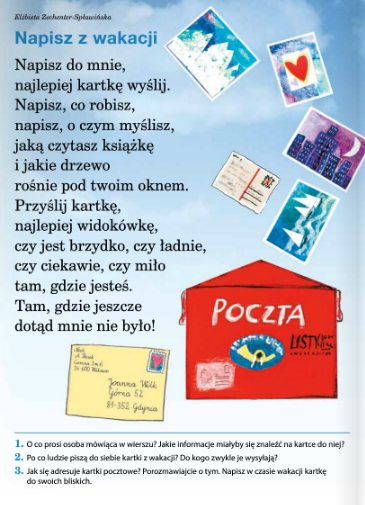 Pomyśl, jakie czynności trzeba wykonać, żeby wysłać widokówkę i co powinno się na niej znaleźć ( tekst, adres, znaczek pocztowy). Zapoznaj się z filmem.Źródło:https://www.youtube.com/watch?v=PgvZp7lD4AA&feature=youtu.beWykonaj zadania w ćwiczeniu do edukacji polonistycznej na str.56-57.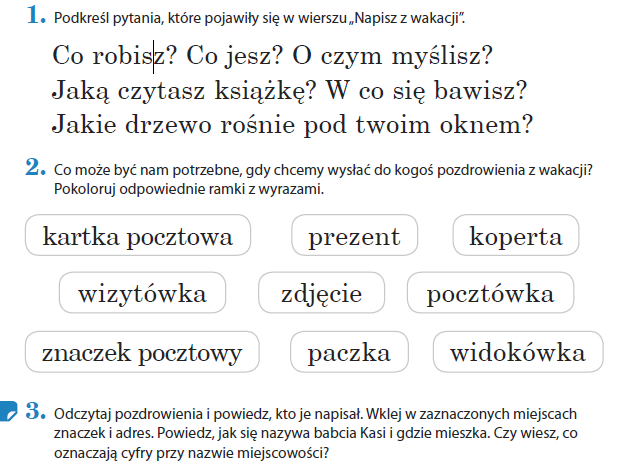 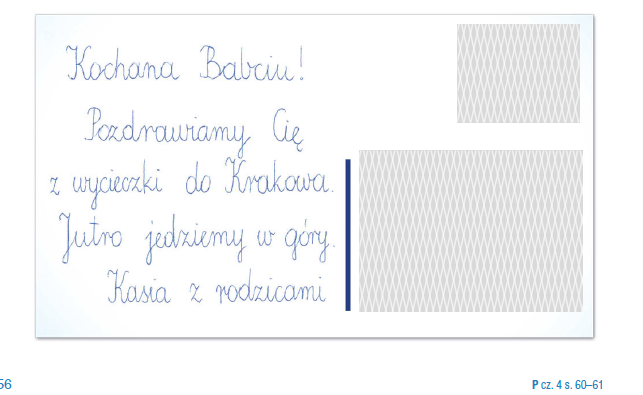 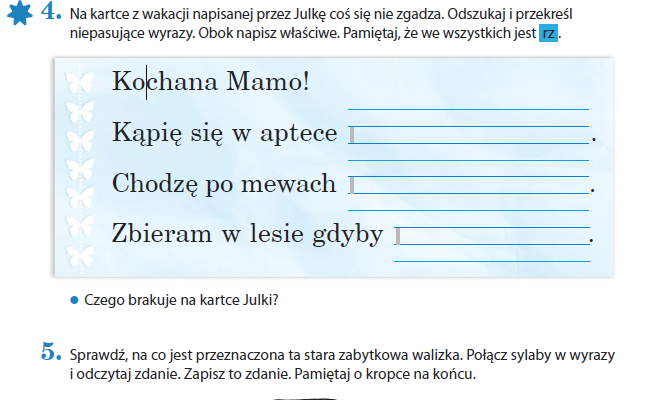 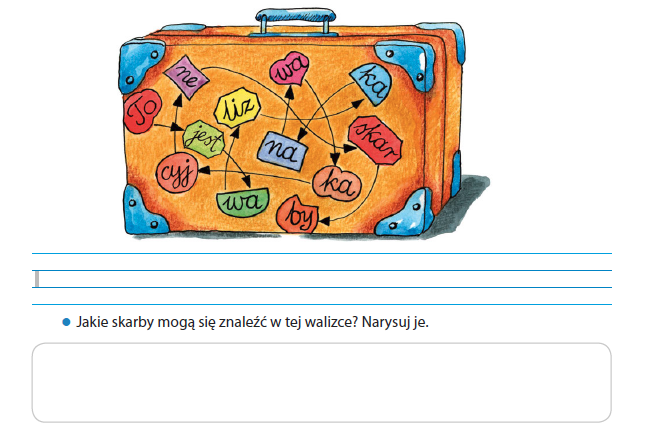 Po wykonaniu zadań poproś rodziców o zrobienie zdjęcia str.56 i przesłanie na adres e-mail .
2.Wakacje to czas podróży i zabaw, musimy jednak pamiętać o bezpieczeństwie.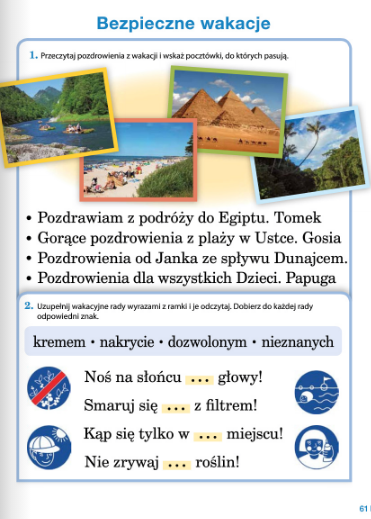 Wykonaj zadania 1-2 z podręcznika do edukacji polonistycznej na str. 61 i zagraj z rodzicami w grę „Wesołe i bezpieczne wakacje” na str. 62-63.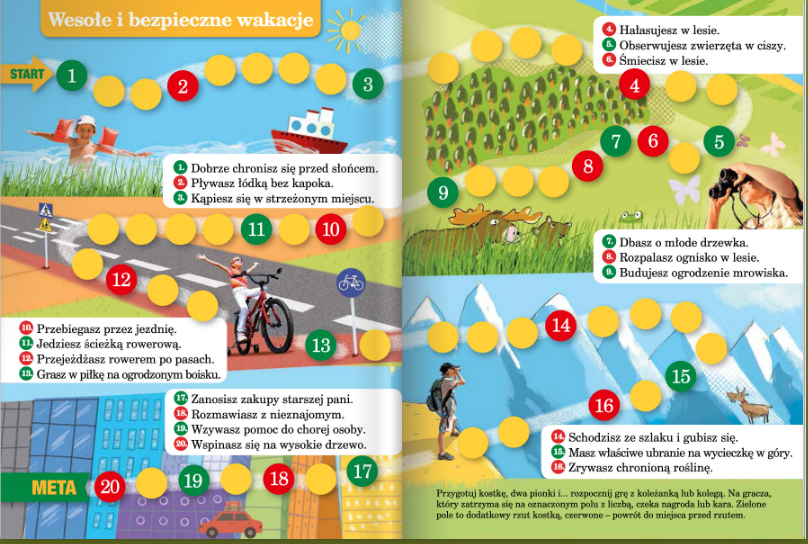 3. Aby utrwalić zdobyte umiejętności matematyczne, wykonaj zadania „Pomyślę i rozwiążę” w ćwiczeniu do edukacji matematycznej na str.82-85.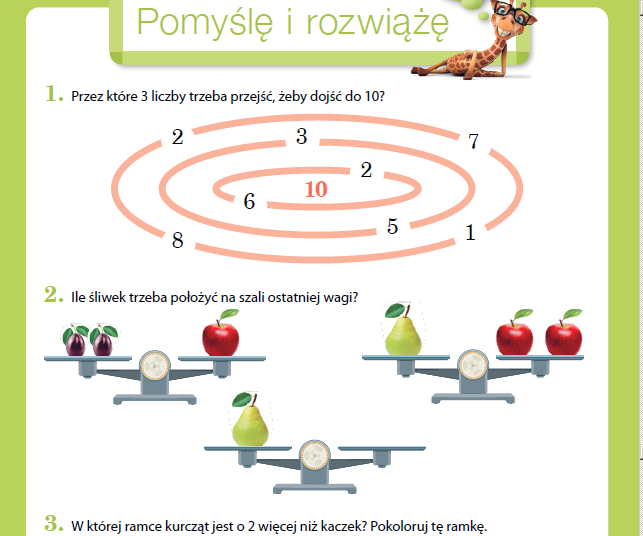 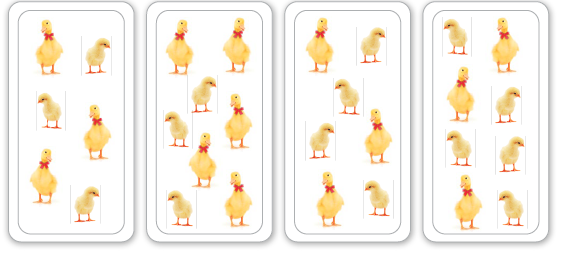 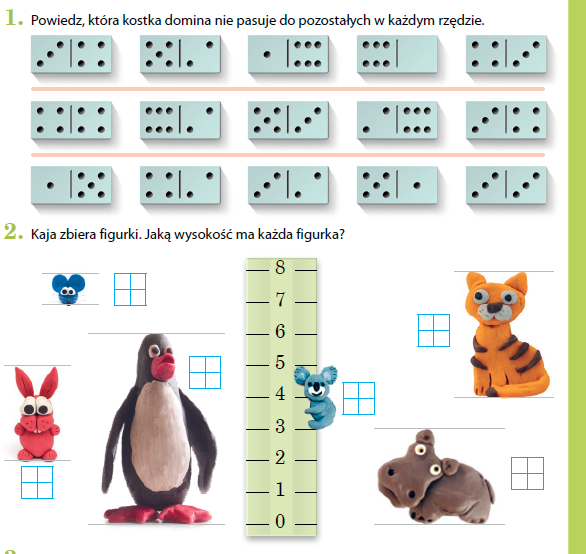 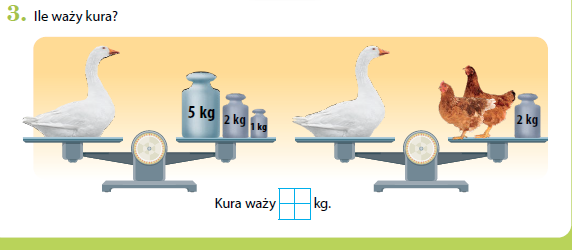 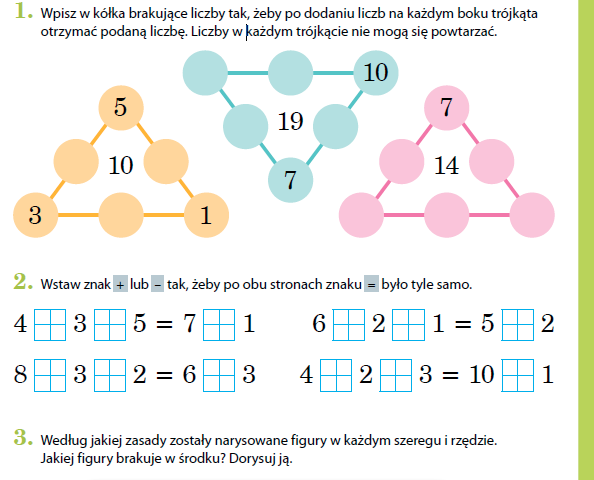 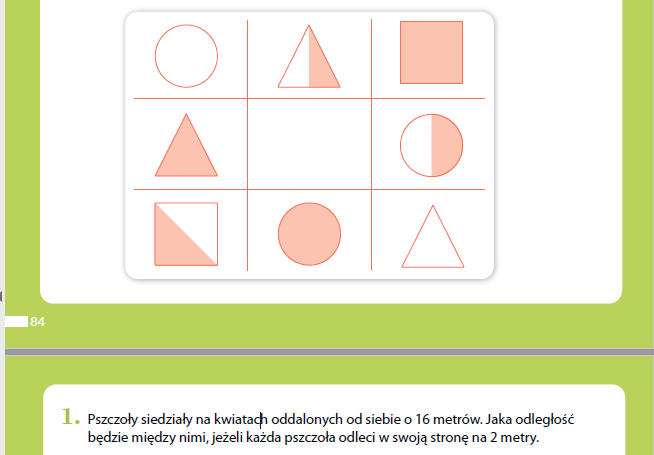 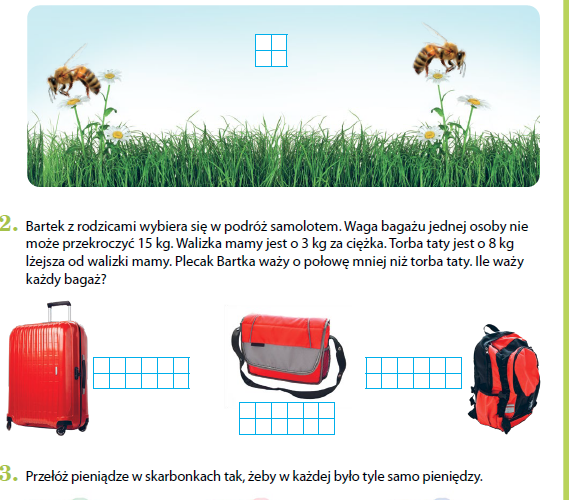 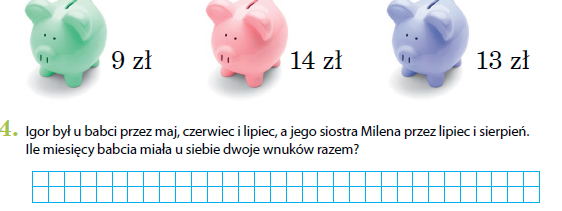 Powodzenia!